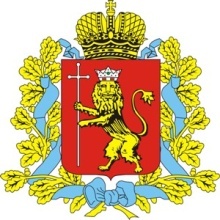 Администрация Владимирской областиДепартамент строительства и архитектуры____________________________________________________________ПОСТАНОВЛЕНИЕот «07» апреля  2017 г.                                                                                         № 7О внесении изменений в постановление департамента строительства и архитектуры администрации области от 12.04.2016 № 3  	В соответствии с Федеральным законом от 30.12.2004 № 214-ФЗ «Об участии в долевом строительстве многоквартирных домов и иных объектов недвижимости и о внесении изменений в некоторые законодательные акты Российской Федерации», статьей 8-1 Закона Владимирской области от 25.02.2015 № 10-ОЗ «О регулировании земельных отношений на территории Владимирской области», в целях защиты прав граждан, чьи денежные средства привлечены для строительства многоквартирных домов на территории Владимирской области и чьи права нарушены п о с т а н о в л я ю:1. Внести изменения в приложение № 1 к постановлению департамента строительства и архитектуры администрации Владимирской области от 12.04.2016 № 3 «Об утверждении Порядка реализации Закона Владимирской области от 29.12.2015 № 200-ОЗ «О внесении изменения в статью 81 Закона Владимирской области «О регулировании земельных отношений на территории Владимирской области»:1.1. В абзаце 9 пункта 2 после слова «осуществляющий» добавить слово «региональный».1.2. Пункт 6 изложить в следующей редакции: «6.  Организация предоставления мер по защите прав участников долевого строительства, предусмотренных настоящим Порядком, на территории соответствующего муниципального образования Владимирской области осуществляется на основании Соглашения, заключаемого уполномоченным органом с органом местного самоуправления муниципального образования Владимирской области и застройщиком в соответствии с постановлением администрации Владимирской области от 23.12.2015 № 1283 «О порядке принятия решения о соответствии масштабных инвестиционных проектов критериям, установленным Законом Владимирской области от 25.02.2015 № 10-ОЗ «О регулировании земельных отношений на территории Владимирской области», для реализации которых осуществляется предоставление земельных участков, находящихся в государственной собственности Владимирской области, муниципальной собственности, или земельных участков, государственная собственность на которые не разграничена, в аренду без проведения торгов».».1.3. Пункт 7 изложить в следующей редакции:«7. Предметом соглашения, предусмотренного пунктом 6 настоящего Порядка, является осуществление уполномоченным органом, органом местного самоуправления Владимирской области, застройщиком мероприятий, связанных с реализацией соответствующего распоряжения Губернатора Владимирской области относительно масштабного инвестиционного проекта в части предоставления мер по защите прав участников долевого строительства на условиях, предусмотренных Соглашением.».1.4. В пункте 8 «слова «должны являться» заменить словом «являются».1.5. В подпункте «а» части 2 пункта 8 после слов «мер по защите прав участников долевого строительства» дополнить словами «использованием предоставленного земельного участка по его целевому назначению».1.6. Пункт 9 признать утратившим силу.1.7. Пункт 12 изложить в следующей редакции:«12. В целях подготовки комплекта документов для направления застройщиком заявления в администрацию Владимирской области в соответствии с постановлением администрации Владимирской области от 23.12.2015 № 1283 «О порядке принятия решения о соответствии масштабных инвестиционных проектов критериям, установленным Законом Владимирской области от 25.02.2015 № 10-ОЗ «О регулировании земельных отношений на территории Владимирской области», для реализации которых осуществляется предоставление земельных участков, находящихся в государственной собственности Владимирской области, муниципальной собственности, или земельных участков, государственная собственность на которые не разграничена, в аренду без проведения торгов» застройщик обращается в орган местного самоуправления территориального образования, где планируется предоставление мер по защите прав участников долевого строительства, для получения информации о наличии земельных участков, на которых возможна реализация масштабного инвестиционного проекта.».1.8. Пункт 13 изложить в следующей редакции:«13. Орган местного самоуправления на основании обращения застройщика в течение 10 рабочих дней со дня обращения составляет перечень земельных участков, находящихся в муниципальной собственности, и (или) земельных участков, государственная собственность на которые не разграничена, расположенных на территории соответствующего муниципального образования, на которых возможна реализация масштабного инвестиционного проекта.».1.9. Абзац 1 пункта 15 изложить в следующей редакции:«Застройщик заключает с участником долевого строительства договор участия в долевом строительстве или договор купли-продажи жилого помещения предусматривающий предоставление застройщиком  участнику долевого строительства жилого помещения. В случае отказа участника долевого строительства от заключения договора участия в долевом строительстве или договора купли-продажи жилого помещения застройщиком предоставляется выплата участнику долевого строительства денежных средств в соответствии с подпунктом «б» пункта 3 настоящего Порядка.».1.10. Пункт 21 признать утратившим силу.2. Контроль за исполнением настоящего постановления возложить на заместителя директора департамента, начальника отдела по контролю и надзору за долевым участием в строительстве. 3. Настоящее постановление вступает в силу через десять дней после его официального опубликования.Директора департамента		                              		          С.М. Коробкин